                      ... UŽ JE TU ZASE !!!              …PROSINEC  A NAŠE OBLÍBENÁ   VÁNOČNÍ FRESH BESÍDKA      Kdy: Čt 7.12.2023 od 17h ve Sportlife-centru Rumburk  nezapomeň 3 vtipné dárečky do tomboly  symbol Vánoc ve svém outfitu   a prostě saaaaakra prima náladu 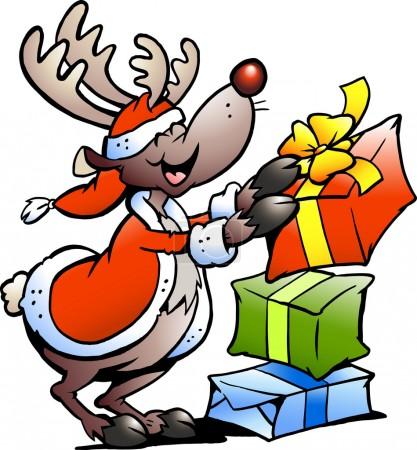                   Pořádá Fresh studio Rumburk, bližší info: Lenka tel. 773177454               